Region JIntroductionCareer Technical Education (CTE) provides students of all ages with the academic and technical skills necessary to succeed in future careers and to become lifelong learners. In total, about 12.5 million high school and college students are enrolled in CTE across the nation. Funded by the Carl D. Perkins Career and Technical Education Act (Perkins), CTE prepares these learners for the world of work by introducing them to workplace competencies, and makes academic content accessible to students by providing hands-on experiences in various industry sectors.More than 62,000 New Mexico students are enrolled in CTE programs, and more than 17,000 are “concentrators,” who take two or more CTE courses. CTE Concentrators graduate high school at a rate more than 23 percentage points higher than the general student body. More than half of the state’s community college students are enrolled in CTE programs, with more than 33,000 concentrating in CTE fields.Federal legislation requires a Comprehensive Local Needs Assessment for proposed CTE programs, and the New Mexico Public Education Department commissioned this initiative to provide parameters and guidance to CTE program applicants. Our intention is to provide intelligence on regional labor markets and economic trends to inform CTE strategies that make high-quality career opportunities more available to the students we serve.The RegionRegion J comprises a number of school districts and charter schools:Gadsden IndependentHatch ValleyLas CrucesState Charter-Las MontañasRegional Education Cooperatives (REC) REC exists to provide educational services to students, staff, and families of the member districts and communities. REC’s provide ancillary support and technical assistance in implementing federal and state statutes and regulations; professional development; and support for members in meeting the Public Education Department's requirements The Region is served by REC #10.Four postsecondary institutions serve the area, including New Mexico State University. The districts lie primarily in Luna and Doña Ana Counties, both of which are within the Southwestern Workforce Region.The Key FindingsThe PeopleCTE Region J has seen uneven population trends over recent years, with Doña  Ana County experiencing 3.5% net positive growth since 2010 and Luna County declining by 4.5%. Combined, the region’s population has increased 2.7% since that time.It is notable that the population of the region is aging. The youngest age bands have all declined in recent years, while the number of those 65 years and older has increased dramatically (27.3%) since 2010. More than 46% of the population in the region has either a high school diploma and no college experience or some college experience and no degree. The percentage who hold a bachelor’s degree or higher (25.2%) is significantly lower than the national average of 30.9%.The EmployersThe largest industries in the region are Government and Government EnterprisesHealth Care and Social AssistanceRetail TradeAccommodation and Food ServiceAdministrative and Support and Waste Management and RemediationConstructionOne of the unique characteristics of this region is the concentration of the Home Health Care Services and Services for the Elderly and Persons With Disabilities industries.  This region’s workers are concentrated in the former at a rate more than three times the national average and in the latter at a rate more than double the average. Within the manufacturing sector, the Fruit & Vegetable Canning/Picking/ Drying industry employs the regional workforce at more than 10 times the national rate.According to the New Mexico Department of Workforce Solutions, there are nine organizations in the region who employ more than 500 workers.Doña  Ana CountyNew Mexico State UniversityPeak Behavioral HealthAddus Health CareWalmart SupercenterMountain View Regional Medical CenterKeystone Consolidated IndustriesMemorial Medical CenterNew Mexico State University-Las CrucesThe JobsThe occupation families with the largest projected growth include:Personal Care and Service Occupations (1,423 new jobs)Health Care Practitioners and Technical (913)Health Care Support (777)Transportation and Material Moving (559)Office and Administrative Support (501)Management (330)This report also sought to identify “Quality Careers,” which are projected to grow significantly in coming years in this region and which typically pay higher-than-average wages.Several of these Quality Careers were from the Health Sciences cluster, including Registered Nurses ($66,411, 370 new jobs), Physical Therapists ($99,311, 97) and Radiologic Technologists ($56,231, 28). Other occupations came from the Management cluster, including Medical and Health Services Managers ($94,219, 46). Several were in the Business & Financial Operations cluster, including Accountants/ Auditors ($52,407, 8), Human Resources Specialists ($45,586, 61) and Compliance Officers ($81,309, 19).The ObservationsThis report identifies three segments of the regional economy which can serve as a starting point for conversations about the region’s economic priorities.Health CareTen of the region’s largest-growth occupations are from the Health Care Practitioners and Technical Occupations family or the Health Care Support Occupations family. Health Care businesses employ more than 15,000 people, and many of these jobs pay higher-than-average wages. Five different pathways provide a spectrum of career opportunities:Therapeutic ServicesHealth InformaticsDiagnostic ServicesBiotechnology Research and DevelopmentSupport ServicesAnother career, Medical and Health Services Managers is one of the region’s highest-paying fields and is projected to grow by 36% in the coming years.Business ManagementA number of business and financial careers were profiled in this report, including Financial Managers, Construction Managers and Medical, Marketing Research Analysts, Human Resources Specialists and Health Services Managers. These careers are crucial to many of the region’s most critical industries. Professional, Scientific and Technical Services, Hospitals and Construction.Computer OccupationsSeveral careers from the IT Cluster are among the region’s highest-quality careers, offering both growing demand and high income potential. Among those careers are Applications Developers, Information Security Analysts and Network Support Specialists.OthersOther areas that were considered for this recommendation, but ultimately not included were:Public AdministrationTransportation and WarehousingThe PeoplePopulationThere are 11,671 students enrolled in grades 9-12 across the region’s five school districts. Trends in the region’s population will have an obvious effect on enrollment and warrants regular analysis. CTE Region J has seen uneven population trends over recent years, with Doña  Ana County experiencing 3.5% net positive growth since 2010 and Luna County declining by 4.5%. Combined, the region’s population has increased 2.7% since that time.Table 1: Population by County, 2010-2018:Demographics-Race and EthnicityTable 2: Region J Population, by Race and Ethnicity:Demographics-AgeIt is notable that the population of the region is aging. The youngest age bands have declined in recent years, while the number of those 65 years and older has increased dramatically (27.3%) since 2010. Table 3: Region J Population, by Age:Demographics-Educational AttainmentTable 4: Region J Population by Educational Attainment:More than 46% of the population in the region has either a high school diploma and no college experience or some college experience and no degree. The percentage who hold a bachelor’s degree or higher (25.2%) is significantly lower than the national average of 30.9%.The EmployersTo gain perspective on the businesses who employ workers in CTE Region J, we look at data from the New Mexico Department of Workforce Solutions, in particular the Quarterly Census of Employment and Wages. Data from that instrument are organized according to the North American Industry Classification System (NAICS), in which businesses are categorized by their primary lines of business into general industry sectors, then subdivided into more granular industry definitions. For this report, we look first at the general industry sectors, then at the detailed industries they include. An Employment Location Quotient is an indexed value that illustrates the concentration of an industry in a particular location. An LQ of 1.0 indicates that employment in the target industry is exactly equal to the national average. An LQ of 2.0, then would indicate that employment in the target industry is double the national average.Table 5: Components of Top Industry Sectors, Region J:Detailed Industries by CountyIt is also instructive to look at detailed industries in each of the counties that make up this CTE Region. In our quest to prioritize industries and occupations, one of the most valuable pieces of intelligence we can utilize is industry employment data.Table 6: Employment by Industry, Doña Ana County, 2019:Table 7: Employment by Industry, Luna County, 2019:The JobsAnother instrument of the New Mexico Department of Workforce Solutions that provides valuable perspective on career opportunities in this region is the Occupational Employment Statistics Series. Employment and wages are estimated for more than 750 occupation categories, and to evaluate growth in demand for particular occupations, we look to the occupations with the largest growth since 2010.Table 8: Occupation Employment, Region J, 2010-2019:Many factors go into an evaluation of a career’s potential, including demand and earning potential. The New Mexico Department of Workforce Solutions also projects changes in total employment for every occupation by 2026. The occupations that are projected to experience the largest growth and that pay wages above the average in Region J are categorized here as high-quality careers, and detailed occupations are grouped into general “occupation families.” Table 9: Projected Change, Occupations, 2016-2026, Region J:The Talent Development EcosystemAssetsCTE Region J is served by Regional Education Center (REC) #10. Postsecondary educational institutions in the region include New Mexico State University-Main and Doña  Ana Campuses, the Massage Therapy Training Institute and the Burrell College of Osteopathic Medicine.AwardsIn 2018, the most recent academic year for which data are available, 2,349 degrees and certificates were awarded by these institutions, including 2,010 which were awarded in programs not offered as distance education.Workforce EquilibriumFinally, we use a crosswalk from the United States Department of Education to estimate the balance between the region’s emerging supply of qualified talent and projected demand for workers with relevant skills. The difference between awards in a program and the aggregated number of openings in related occupations is quantified in this report as a “Workforce Equilibrium Value.”Ideally, the numbers representing emerging supply will be roughly equal to projected demand. Where an imbalance exists, there may be an opportunity to expand program offerings or to encourage students and jobseekers to consider careers in these fields. The educational system thus becomes a valuable factor in not only the success of individual students, but also in the economic success of the region.Table 10: Program Awards and Openings in Related Occupations, Region J:For more information, contact Trevor Stokes at tstokes@careersthatwork.netNS4ED200 E BroadwayMaryville, TNNS4ed.comJoseph Goins, President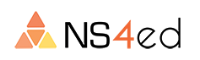 Year201020112012201320142015201620172018Luna25,08225,10524,92624,60724,44824,38224,37924,14823,963Doña  Ana210,097213,127214,507214,394214,084214,151214,748216,186217,522Race/Ethnicity2010 Population2018 PopulationChange% Change2018 % of TotalWhite, Hispanic146,177156,57410,3977.1%64.84%White, Non-Hispanic72,30165,517 (6,784)-9.4%27.13%American Indian, Hispanic3,3643,86550114.9%1.60%Black, Non-Hispanic3,0443,73268822.6%1.55%Other, Hispanic5,0355,78775214.9%2.40%Other6,0456,87583013.7%2.85%United States Census Bureau, Annual Population EstimatesUnited States Census Bureau, Annual Population EstimatesUnited States Census Bureau, Annual Population EstimatesUnited States Census Bureau, Annual Population EstimatesUnited States Census Bureau, Annual Population EstimatesUnited States Census Bureau, Annual Population EstimatesAge Cohort2010 Population2018 PopulationChange% Change2018 % of CohortUnder 1034,48332,585 (1,898)-5.5%13.5%10-1937,37635,765 (1,611)-4.3%14.8%20-2937,36041,7124,35211.6%17.3%30-3926,85728,2371,3805.1%11.7%40-4927,78824,653 (3,135)-11.3%10.2%50-6440,37039,148 (1,222)-3.0%16.2%65+30,94639,3908,44427.3%16.3%United States Census Bureau, Annual Population EstimatesUnited States Census Bureau, Annual Population EstimatesUnited States Census Bureau, Annual Population EstimatesUnited States Census Bureau, Annual Population EstimatesUnited States Census Bureau, Annual Population EstimatesUnited States Census Bureau, Annual Population EstimatesEducation LevelPopulationLess than 9th Grade14.8%9th Grade to 12th Grade8.5%High School Diploma23.1%Some College21.3%Associate’s Degree7.2%Bachelor’s Degree15.3%Graduate Degree or Higher9.7%United States Census Bureau, American Community SurveyUnited States Census Bureau, American Community SurveySector/Top Detailed IndustriesSector/Top Detailed Industries2019 JobsAverage WagesLocation QuotientGovernmentGovernmentGovernmentGovernmentGovernmentEducation (Local Government)5,973$40,2411.37Education (State Government)5,502$35,3643.63Local Government, Excluding Education and Hospitals3,968$42,3601.26Federal Government, Civilian, Excluding Postal Service3,516$92,6922.79Health Care and Social AssistanceHealth Care and Social AssistanceHealth Care and Social AssistanceHealth Care and Social AssistanceHealth Care and Social AssistanceHome Health Care Services2,896$16,0223.53Services for the Elderly and Persons with Disabilities2,641$17,3332.47General Medical and Surgical Hospitals2,562$58,5890.98Offices of Physicians1,872$68,6781.29Child Day Care Services884$20,6561.72Nursing Care Facilities (Skilled Nursing Facilities)790$33,5910.90ConstructionConstructionConstructionConstructionConstructionResidential Building Construction599$39,9461.31Plumbing, Heating, and Air-Conditioning Contractors594$42,1640.94Electrical Contractors and Other Wiring Installation Contractors509$40,0670.95Site Preparation Contractors397$44,1632.02Commercial and Institutional Building Construction358$45,5960.95Other Heavy and Civil Engineering Construction256$55,9873.81Agriculture, Forestry, Fishing and HuntingAgriculture, Forestry, Fishing and HuntingAgriculture, Forestry, Fishing and HuntingAgriculture, Forestry, Fishing and HuntingAgriculture, Forestry, Fishing and HuntingSupport Activities for Crop Production1,809$23,1756.68Crop Production1,670$28,3405.57Animal Production476$31,1743.27Sector/Top Detailed IndustriesSector/Top Detailed Industries2019 JobsAverage EarningsLocation QuotientProfessional, Scientific and Technical ServicesProfessional, Scientific and Technical ServicesProfessional, Scientific and Technical ServicesProfessional, Scientific and Technical ServicesProfessional, Scientific and Technical ServicesComputer Systems Design and Related Services767$59,8990.64Engineering Services745$71,9831.36Testing Laboratories381$61,5113.97Accounting, Tax Preparation, Bookkeeping, and Payroll Services287$36,7290.51Offices of Lawyers268$53,1990.46Research-Development-Physical, Engineering, and Life Sciences248$91,0190.70ManufacturingManufacturingManufacturingManufacturingManufacturingFruit and Vegetable Canning, Pickling, and Drying480$31,22610.65Aerospace Product and Parts 292$110,6521.02Navigational…, Electromedical, and Control Instruments 290$63,2961.27All Other Wood Products191$29,0925.06Seasoning and Dressing 189$39,5708.02Economic Modelling Specialists InternationalEconomic Modelling Specialists InternationalEconomic Modelling Specialists InternationalEconomic Modelling Specialists InternationalEconomic Modelling Specialists InternationalDoña  Ana2019 JobsAverage Wages/ EarningsLocation QuotientAge 45+Local Government, Excluding Education and Hospitals644$36,2942.2146.1%Education (Local Government)596$40,0591.4848.0%Restaurants and Other Eating Places529$12,1960.9724.0%Support Activities for Crop Production441$18,36217.6960.3%Federal Government, Civilian, Excluding Postal Service410$108,0153.5444.1%Fruit and Vegetable Canning, Pickling, and Drying406$31,25297.9648.8%Home Health Care Services368$15,0304.8755.2%Merchandise Stores, Warehouse Clubs and Supercenters312$24,6903.1437.2%State Government, Excluding Education and Hospitals258$52,2382.2442.6%General Medical and Surgical Hospitals242$52,2901.0148.8%Economic Modelling Specialists InternationalEconomic Modelling Specialists InternationalEconomic Modelling Specialists InternationalEconomic Modelling Specialists InternationalEconomic Modelling Specialists InternationalLuna2019 JobsAverage Wages/ EarningsLocation QuotientAge 45+Local Government, Excluding Education and Hospitals644$36,2942.2146.1%Education (Local Government)596$40,0591.4848.0%Restaurants and Other Eating Places529$12,1960.9724.0%Support Activities for Crop Production441$18,36217.6960.3%Federal Government, Civilian, Excluding Postal Service410$108,0153.5444.1%Fruit and Vegetable Canning, Pickling, and Drying406$31,25297.9648.8%Home Health Care Services368$15,0304.8755.2%Merchandise Stores, Warehouse Clubs and Supercenters312$24,6903.1437.2%State Government, Excluding Education and Hospitals258$52,2382.2442.6%General Medical and Surgical Hospitals242$52,2901.0148.8%Economic Modelling Specialists InternationalEconomic Modelling Specialists InternationalEconomic Modelling Specialists InternationalEconomic Modelling Specialists InternationalEconomic Modelling Specialists InternationalDescription2010 Jobs2019 Jobs2010 - 2019 Change2010 - 2019 % ChangeAnnual OpeningsMedian Annual EarningsPersonal Care Aides1,2383,3682,130172%572$19,373Food Prep/Serving Workers, Fast Food2,1092,90980038%546$19,168Customer Service Representatives1,2251,87565053%290$23,996Registered Nurses1,2171,54933227%112$66,411Home Health Aides7201,05233246%165$18,398Cooks, Restaurant60686125542%133$21,162General and Operations Managers9691,13616717%114$74,746Sales Representatives, Services, All Other16731915291%49$40,223Construction Laborers68582814321%101$30,640Medical Assistants53868014226%83$25,679Waiters and Waitresses1,5881,7281409%356$19,066Supervisors-Food Preparation and Serving52866113325%108$26,862Nursing Assistants64977612720%97$24,169Training and Development Specialists23936012151%43$30,499Retail Salespersons2,4472,5631165%414$22,779Medical Secretaries42953410524%67$25,231Laborers Freight, Stock, and Material Movers7698669713%124$23,625Light Truck or Delivery Services Drivers4395329321%65$28,185Insurance Sales Agents1642528854%36$40,601Stock Clerks and Order Fillers1,1151,196817%170$23,509Protective Service Workers, All Other7114574104%36$32,901Farmworkers, Ranch, & Aquacultural Animals3223957323%77$21,504Food Servers, Nonrestaurant1472177048%37$19,184Bartenders1952626734%50$18,208High Quality Career2016 Jobs2026 JobsNew Jobs% ChangeAnnual OpeningsAverage EarningsHealth Care Practitioners and Technical OccupationsHealth Care Practitioners and Technical OccupationsHealth Care Practitioners and Technical OccupationsHealth Care Practitioners and Technical OccupationsHealth Care Practitioners and Technical OccupationsHealth Care Practitioners and Technical OccupationsHealth Care Practitioners and Technical OccupationsRegistered Nurses1,4891,85937025%124$66,411Physical Therapists1472449766%18$99,311Speech-Language Pathologists1061847874%15$81,080Licensed Practical and Licensed Vocational Nurses2142847033%26$46,752Nurse Practitioners1031575452%13$121,893Occupational Therapists621064471%9$99,316Radiologic Technologists1631912817%13$56,231Respiratory Therapists63912844%7$49,150Surgical Technologists70861623%8$55,253Physician Assistants34491544%4$126,677Office and Administrative SupportOffice and Administrative SupportOffice and Administrative SupportOffice and Administrative SupportOffice and Administrative SupportOffice and Administrative SupportOffice and Administrative SupportSupervisors-Office and Administrative Support84894810012%108$44,586Human Resources Assistants7870 (8) (10%)8$36,786ManagementManagementManagementManagementManagementManagementManagementMedical and Health Services Managers1291754636%16$94,219Financial Managers1391703122%15$87,667Computer and Information Systems Managers78982026%9$94,804Education Administrators184201179%18$90,174High Quality Career2016 Jobs2026 JobsNew Jobs% ChangeAnnual OpeningsAverage EarningsBusiness and Financial OperationsBusiness and Financial OperationsBusiness and Financial OperationsBusiness and Financial OperationsBusiness and Financial OperationsBusiness and Financial OperationsBusiness and Financial OperationsHuman Resources Specialists1932546132%29$45,586Market Research Analysts and Specialists1151745951%21$50,268Management Analysts1471833624%19$67,501Logisticians39662769%8$69,916Compliance Officers1681871911%18$81,309Accountants and Auditors44645482%44$52,407Computer OccupationsComputer OccupationsComputer OccupationsComputer OccupationsComputer OccupationsComputer OccupationsComputer OccupationsSoftware Developers, Applications1251856048%17$60,275Software Developers, Systems Software4074524511%38$89,846Computer Systems Analysts1491843523%16$67,739Network and Computer Systems Administrators128140129%11$65,293Computer Network Support Specialists130141118%13$50,981Operations Research Analysts121131108%10$95,234ConstructionConstructionConstructionConstructionConstructionConstructionConstructionOperating Engineers, Equipment Operators2312956428%38$38,923Supervisors-Construction Trades and Extraction297324279%36$52,661Carpenters254276229%31$37,792Plumbers, Pipefitters, and Steamfitters20720700%25$49,634ProductionProductionProductionProductionProductionProductionProductionSupervisors-Production and Operating Workers190203137%22$51,688Welders, Cutters, Solderers, and Brazers1241361210%16$43,803Power Plant Operators2229732%3$74,743Aircraft Structure…, Rigging, Systems Assemblers242628%2$109,380Description2018 AwardsOpenings-Related Occupations2019 JobsEquilibrium ValueCriminal Justice/Safety Studies243791236Registered Nursing/Registered Nurse1871241,54963Business/Commerce, General1822122,115 (30)Business Administration and Management, General1662412,355 (75)Liberal Arts and Sciences/Liberal Studies1641411,70023Mechanical Engineering1212729994Social Work1043428070Marketing/Marketing Management, General963020866Industrial Engineering951414881Psychology, General931112982Biology/Biological Sciences, General9265986Accounting815656726Emergency Medical Technology/Technician (EMT Paramedic)811814463Education, General803814,512 (301)Electrical and Electronics Engineering753447941Education/Teaching-Speech or Language Impairments734553528Data Processing and Data Processing Technology/Technician701010361Finance, General655256513Foreign Languages and Literatures, General641410051Kinesiology and Exercise Science6321662Hospitality Administration/Management, General53129241Public Health Education and Promotion531713136Civil Engineering, General522223630Computer and Information Sciences, General5161644 (10)Criminal Justice/Safety Studies243791236Registered Nursing/Registered Nurse1871241,54963